Исх.  № 30-16                                                                Управление Минюста                                                                                 29.03.2016 г.                                                                   по Красноярскому краюОтчет о деятельности БФ «Социальных программ «Территория добра» в 2015 годуБлаготворительный фонд «Социальных программ «Территория добра» осуществляет свою деятельность на территории муниципального образования город Норильск и Таймырского автономного округа. Основной целью Фонда является формирование имущества и денежных средств на
основе добровольных имущественных взносов, иных не запрещенных законом поступлений и
использование их на благотворительную деятельность, направленную на создание и внедрение
социальных программ и проектов, социальную поддержку и защиту прав граждан, пропаганду 
здорового образа жизни, содействие в организации досуга детей и молодежи, оказание материальной и иной помощи всем категориям социально незащищенных лиц независимо от национальности, гражданства, вероисповедания.Для достижения указанных целей Фонд осуществляет следующие виды деятельности:благотворительная  деятельность  (сбор средств и т.п.);предоставление  услуг социального характера, консультаций, материальной помощи;  содействие в проведении психологической работы (лекции, семинары, тренинговые занятия и индивидуальные консультации) для решения проблем личности;поддержка социально-культурных инициатив, содействие работе  с личностью по следующим направлениям: гуманитарное и художественно эстетическое, оздоровительно-профилактическое, спортивное, консультационно-коррекционное, реабилитационное, информационное;содействие реализации наиболее перспективных общественно полезных проектов по улучшению уровня жизни; сотрудничество с государственными, общественными и иными организациями для достижения целей Фонда;аккумулирование денежных средств на выполнения целевых программ Фонда в установленном законом порядке;выступление с инициативами по различным вопросам общественной жизни направленных на выполнение целей Фонда.Целевые поступления (включая пожертвования), гранты от российских физических и юридических лиц в 2015 году составили 10 770,00 рублей. В 2015 году Фонд вел свою деятельность согласно утвержденных благотворительных программ, благотворительная помощь по которым составила:«Спорт» - 599  000,00  рублей«Культура»-  181 000,00 рублей«Образование»- 685 000,00 рублей«Социальная поддержка»- 1 288 000,00рублейВ 2015 году Фонд завершил реализацию  проекта   грантовой программы ОАО «ГМК «Норильский никель» «Мир новых возможностей», по направлению «Полюс инициативы» - «Вкус жизни». Проект призван поддержать жителей Норильска, столкнувшихся с проблемами онкологии (болеющих данным заболеванием или близких родственников больного) посредством реабилитационных мероприятий в направлениях: психологической поддержки, культурно-досуговых мероприятий, групп взаимопомощи и общения, творческих мастер-классов, релаксационных и умеренных физических нагрузок, консультаций специалистов в сфере юриспруденции и налогового законодательства.Результатом проекта стало  улучшение качества жизни больного и  скорейшее излечение от онкологии.Проект выступил дополнением к ряду медицинских предписаний по лечению и ни в коей мере не претендовал на замену медикаментозного и операционного лечения онкологически больного человека.Реализация проекта началась с 1.09.2014г. и продолжилась до 01.06.2015г.На реализацию данного Проекта выделено грантовое финансирование в размере 299 000 рублей.С 25 декабря 2015 года фонд приступил к реализации проекта  «Радуга жизни», направленного на социальную реабилитацию людей, столкнувшихся с проблемами онкологии, который стал продолжением проекта «Вкус жизни». Проект стал победителем Конкурса Агентства молодежной политики и реализации программ общественного развития Красноярского края на получение субсидии из бюджета Красноярского края в номинации «Социальная адаптация инвалидов и их семей». На реализацию проекта выделена субсидия в размере 555 921 (пятьсот пятьдесят пять тысяч девятьсот двадцать один) рублей 19 копеек. Срок реализации проекта с  25 декабря 2015 года по 01  октября 2016 года.В период с 1 декабря 2015 года по 31 декабря 2015 г. Фондом реализовывался Социальный проект: «Рождественские встречи с «Вдохновением». Целью проекта является духовно-нравственное воспитание общества через проявление уважения, заботы, сопереживания к пожилым, одиноким, болеющим людям по средствам организации тематических мероприятий и посещения на дому, в медицинских учреждениях и учреждениях социальной направленности, с концертной и просветительской программой.Всего по проекту было охвачено 250 человек из целевой группы (одинокие пожилые люди, самостоятельно проживающие или находящиеся в Отделении временного пребывания КЦСОН,  района Талнах; одинокие люди, проходящие лечение в учреждениях здравоохранения; неработающие пенсионеры г. Норильска; участники коллектива Хор пожилых людей «Вдохновение»; люди, попавшие в трудную жизненную ситуацию или проходящие реабилитацию от зависимостей в Фонде содействия людям в трудной жизненной ситуации «Лествица». Были организованы и проведены 3 мероприятия включающие в себя праздничный концерт, просветительскую беседу, вручение сладких подарков и сувениров к праздникам «Новый год» и «Рождество», длительностью 1-2 часа каждое. Также добровольцами посещено 30 пожилых, одиноких граждан на дому. Команды добровольцев организовали поздравительные программы с вручением сладких подарков и открыток ручной работы в костюмах Деда мороза и Снегурочки. Открытки и сувениры ручной работы были изготовлены учащимися образовательных учреждений г. Норильска. Концертные песенные мини программы исполнены для 9 человек, остальные пожилые люди по состоянию здоровья нуждались в проведении спокойной беседы, небольшой помощи по дому. Люди остались довольны вниманием, заботой, помощью добровольцев.Кроме того в 2015 году Благотворительным фондом «Социальных программ «Территория добра» были организованы и проведены следующие благотворительные мероприятия и акции:Народная акция "Сбор средств на изготовление и установку памятника Н.Н.Урванцеву" продолжилась весь 2015 год, по причине недостаточного сбора средств на цели Акции.Цель Акции: Сбор средств на изготовление и установку памятника исследователю Арктики, доктору геолого-минералогических наук, заслуженному деятелю науки и техники России, основателю Норильска Н.Н.Урванцеву. Инициатором Акции является Норильское отделение Союза журналистов. Акция стартовала 29.01.2013 г. с момента установки ящика для сбора пожертвований на автовокзале центрального района. Начало Акции приурочено к 120-летнему юбилею Н.Н.Урванцева.  За 2015г. было собрано  365 000,00. Итого, на счете фонда аккумулировано 2 023000,00 рублей.«X  Открытый городской турнир по боксу  на призы компании «Жар.Птица»Соревнования организуются с целью популяризации, пропаганды и развития бокса посредством реализации следующих задач:- повышение спортивного мастерства участников соревнований;- развитие дружественных связей с боксерами других регионов России;- выполнение нормативных требований ЕВСК;- популяризация физической культуры и спорта, здорового образа жизни.Турнир проходил 27-29 марта 2015г. среди юных боксеров г. Норильска. В соревнованиях приняли участие юноши в пяти возрастных категориях. Соревнования проводятся по «олимпийской системе», с выбыванием после первого поражения. Участники, занявшие призовые места были награждены кубками, медалями, грамотами и памятными сувенирами. Так же были награждены специальными призами победители в номинациях: «Лучший боксер соревнований», «Боксер, показавший лучшую технику», «Боксер, проявивший волю к победе». В соревнованиях приняли участие более  120 спортсменов из МО город Норильск и Дудинки.Организаторами Турнира являются: группа компании «Жар.Птица», благотворительный фонд «Социальных программ «Территория добра» при поддержке Федерации бокса и муниципального учреждения  «Управление по спорту и туризму Администрации города Норильска».Благотворительная городская акция «Сохраним память Великой Победы» Акция проводится ежегодно, совместно с Администрацией г. Норильска, р-на Кайеркан, р-на Талнах совместно с Управлением по молодежной политике и взаимодействию с некоммерческими организациями Администрации г.Норильска.Цель акции – патриотическое и духовно-направленное воспитание общества, и прежде всего молодежи, уважение к своей истории, преодоление равнодушия к делам предшествующих поколений. Материальная поддержка Ветеранов ВОВ.Описание акции: В период с 20.04.14 был открыт сбор средств с помощью ящиков для пожертвований, платежных терминалов, банковского счета. По итогам Акции все полученные средства будут распределены в равных частях между ветеранами ВОВ г. Норильска и переданы им лично во время праздничных мероприятий посвященных Дню Победы или переведены на их счета в 2015 году. Всего по Благотворительной городской Акции было привлечено 4 711 997,72 рублей. Собранные средства были распределены в равных долях и переданы ветеранам ВОВ (121 человек). Каждый из ветеранов получил по договору пожертвования 36 775 рублей к 9 Мая. Оставшиеся по Акции средства в сумме 262 222,72 рублей будут переданы ветеранам ВОВ в 2016 году.   Акция «Пасхальные встречи»В г. Норильске, в связи с неблагоприятными климатическими условиями, существует острая проблема общения и взаимодействия граждан, особенно пожилого возраста, многие из них остаются, одиноки, социальные работники  лишь выполняют свои прямые обязанности, а такие потребности как общение, взаимопомощь, сопереживание, полезность обществу, самореализация остаются для данной категории людей недоступны. Чтобы исправить положение вещей и расширить возможности людей «золотой поры» Фондом был реализован проект «Пасхальные встречи ».В период предпасхальной недели специалистами и волонтерами Фонда были проведены:1) 11 и 12 апреля добровольцы Фонда поздравили 27 одиноких пожилых людей на дому, подарив им освященные пасхальные наборы, небольшую концертную программу и свое тепло и заботу. 2) 11 апреля в Диспансерном отделении для ВИЧ-инфицированных и больных СПИДом прошел традиционный детский праздник, посвященный празднованию Светлой Пасхи. Детишек развлекали веселые аниматоры (добровольцы Фонда), дети получили сладкие пасхальные подарки и заряд хорошего  настроения. 3) Так же, сестры милосердия и участники МОО «Центр милосердия города Норильска» (партнеры Фонда в этой акции)  традиционно навестили людей в отделении временного пребывания в КЦСОН (Талнаха) и тяжелобольных людей в хосписе  Городской больницы №1 Оганера с пасхальными благотворительными наборами от Фонда.Выставка-аукцион творческих работ «Дарите добро».           Цель акции – оказание материальной и моральной поддержки многодетным, малообеспеченным  семьям, одаренным детям, детям, оставшимся без попечения родителей и детям с ограниченными возможностями здоровья. Объединить предпринимателей и СМИ, различные корпорации и общественные организации для адресной помощи этим целевым группам.           Описание акции: Акция была проведена с 31.05.2015  по 07.06.2015 г. В ходе Акции Фонд организует сбор творческих работ норильчан на тему добра, которые вызывают позитивные эмоции и ассоциации, связанные с добрыми делами.           С 30 мая по 07 июня в Музее истории освоения и развития НПР была проведена выставка данных работ (рисунков, поделок) детей и взрослых.           Заключительным этапом Акции является благотворительный аукцион, который состоялся 31 мая  в «День защиты детей». Все средства, вырученные от аукциона, направляются на оказание адресной помощи на реабилитацию  детей  с ДЦП. В 2015 году на акции собрано пожертвований на сумму: 43 053рублей. Средства были переданы Стахановой Марии на прохождение курса реабилитации в РЦ «Герда».БП «Сбор средств на лечение Даниэля Алиева»Фонд совместно с партнерами и добровольцами организовал сбор средств для оказания помощи ребенку. У Даниэля было диагностировано тяжелое заболевание – опухоль ствола головного мозга. Был объявлен сбор средств на операцию в клинике Германии. Но опухоль оказалась неоперабельной, мальчика не стало, и реализация Программы по привлечению средств была прекращена. Фонд принял пожертвования в размере 508 789, 30. На оплату билетов к месту обследования и сопутствующих расходы законному представителю благополучателя  было направлено 256 382,00 рублей. Оставшиеся по Программе средства будут направлены на оказание срочной благотворительной помощи людям, нуждающимся в лечении. Акция «Книжный червь»                Акция основана на принципах буккроссинга и призвана возрождать традиции чтения книг на бумажном носителе. Добровольцы фонда принимали книги у населения и в течение года проводили акции в общественных местах с целью популяризации чтения и вовлечения жителей города в читательскую среду. Всего по акции собрано более 300 книг. Находится в постоянном обмене порядка 100 книг.Благотворительный фестиваль «Добрый город Норильск»19 и 20 декабря в СРК «Арена» прошел Первый благотворительный фестиваль «Добрый Норильск». Инициатором и организатором Фестиваля выступил БФ «Социальных программ «Территория добра».  Партнеры и организации-участники Фестиваля  – 5 НКО (некоммерческие организации - 4 из которых – благотворительные организации г.Норильска), 9 образовательных учреждений г.Норильска, Таймырский колледж искусств (г.Дудинка), 2 учреждения культуры, 12   – представители бизнеса и индивидуальные предприниматели,  2 общественные организации,  Молодежный центр Администрации города Норильска, 12 творческих объединений, 10 человек – представители творческого сообщества города Норильска. Главный партнер Фестиваля – ЗФ ПАО ГМК «Норильский никель».В рамках Благотворительной ярмарки Фестиваля через ящики для сбора обезличенных благотворительных пожертвований фондом было привлечено 49 000,00 рублей.  Из этих средств по БП «Спорт» было выделено  35 890 рублей на организацию поездки  на первенство Европы по каратэ Томачинскому Александру – талантливому юному спортсмену. Мальчик воспитывается в многодетной неполной семье. 13 110,00 рублей направили на организацию новогоднего утренника для ВИЧ-инфицированных  детей.В 2015 году в БФ «Социальных программ «Территория добра» на основном месте работы трудилось 3 человека, привлекались специалисты по договорам ГПХ. Привлекались добровольцы для участия в благотворительных акциях, проектах и в помощь при организации работы Фонда, общее число которых составило 20 человек.  Количество человек, принявших участие в мероприятиях, проводимых Фондом в 2015 г. составило более 1000 человек.Высшим коллегиальным органом управления Фонда является Общее собрание участников Фонда. В 2015 году в него входило  5  человек.Налоговыми органами в 2015 году проверок не осуществлялось.Благотворительный фонд «Социальных программ «Территория добра» информирует вас о намерении продолжения деятельности согласно Уставу организации в 2016 году.Председатель  фонда                                                                                       Н.Н. Солодовник8 913 504 22 33 (Наталья Николаевна)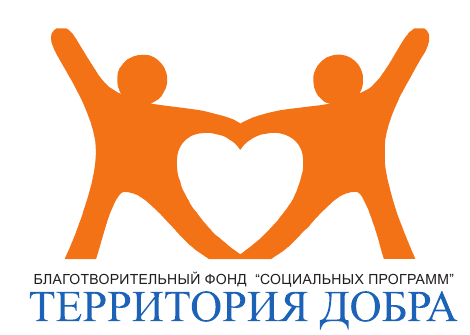 БЛАГОТВОРИТЕЛЬНЫЙ ФОНД«СОЦИАЛЬНЫХ ПРОГРАММ «ТЕРРИТОРИЯ ДОБРА»РЕГИСТРАЦИОННЫЙ №1082400000132  ОТ 17.01.2008ГEmail: fond-konovalov@rambler.ru, сайт: www.t-dobra.ru тел/факс.: (3919) 465222.Юр.адрес: ул. Талнахская 7-21,  г. Норильск, 663305П.адрес:  ул. Комсомольская 36/Завенягина13, 6 подъезд,6 этаж,  г. Норильск  663300ВОСТОЧНО-СИБИРСКИЙ БАНК СБЕРБАНКА РФ Г.КРАСНОЯРСК   БИК 040407627Р\СЧ.40703810131160016148  КОР\СЧ.30101810800000000627ИНН 2457065522  КПП 245701001